Senior Kindergarten Highlights!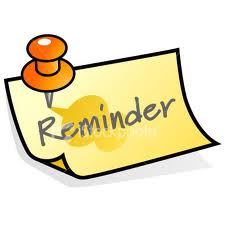 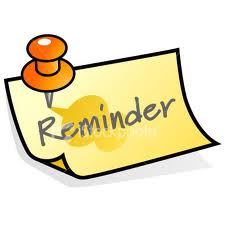 January 2015Asalamu Alaikam Dear Parents/Guardians,This month the children were busy with the curriculum. The children took part in a special day to celebrate winter as part of our Seasons unit. This day was spent taking part in winter activities including: skating, ice fishing, learning about winter sports, and making snowmans. They also enjoyed drinking hot chocolate.    Curriculum covered this month:Language:Word Families, blends, rhyming wordsVocabulary buildingRead alouds and picture readingJournals (printing practice)SentencesMathematics:Addition and SubtractionPracticing numbers 1-10 in words OrdinalsCalendarScience/Social Studies:Socializing and getting to know each otherSeasons/WeatherLiving and Non-Living ThingsArt:Linked to Units being taught in classPhysical Education:Jogging, running, balancing, following rulesIslamic Studies:Surah-al-Fateha (Arabic & English Translation) Surah-al-Ikhlaas (Arabic & English Translation)Daily duas (before and after eating, after Adhaan)Monthly Akhlaaq traitSalahUnit on Ramadan* Each week students have one period of Library and one period of Arabic with Sr. Falastine every day.